В соответствии с частью 2.1. статьи 36 Федерального закона от 06.10.2003 № 131-ФЗ «Об общих принципах организации местного самоуправления в Российской Федерации», руководствуясь Порядком проведения конкурса по отбору кандидатур на должность главы Батыревского муниципального округа Чувашской Республики, утвержденным решением Собрания депутатов Батыревского муниципального округа Чувашской Республики от 29.09.2022 № 1/18,Собрание депутатов Батыревского муниципального округаЧувашской Республики решило:1. Создать конкурсную комиссию в количественном составе 8 человек для проведения конкурса по отбору кандидатур на должность главы Батыревского муниципального округа Чувашской Республики (далее – Конкурсная комиссия).2. Утвердить состав конкурсной комиссии от Собрания депутатов Батыревского муниципального округа Чувашской Республики в следующем составе:          1) Тинюков Николай Антонович - Председатель Собрания депутатов Батыревского муниципального округа, депутат Собрания депутатов Батыревского муниципального округа от Батыревского одномандатному избирательного округу № 4;2) Ларев Петр Николаевич - депутат Собрания депутатов Батыревского муниципального округа от Бахтигильдинского одномандатному избирательного округа № 17;           3)  Сафиуллов Рифкать Загитович – заместитель председателя Общественного совета Батыревского района;          4) Ильина Алина Геннадьевна - управляющий делами - начальник отдела организационно-контрольной работы и по взаимодействию с органами местного самоуправления администрации Батыревского района.                       3. Обратиться к Главе Чувашской Республики с ходатайством о назначении 4 членов конкурсной комиссии для проведения конкурса по отбору кандидатур на должность главы Батыревского муниципального округа Чувашской Республики.              ЧĂВАШ  РЕСПУБЛИКИ ПАТĂРЬЕЛ                                     МУНИЦИПАЛИТЕТ ОКРУГĔН ПĔРРЕМĔШ СУЙЛАВРИ ДЕПУТАТСЕН ПУХĂВĔ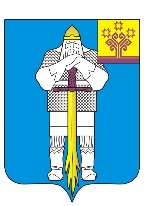 ЧУВАШСКАЯ  РЕСПУБЛИКАСОБРАНИЕ ДЕПУТАТОВБАТЫРЕВСКОГОМУНИЦИПАЛЬНОГО ОКРУГАПЕРВОГО СОЗЫВАЙЫШĂНУ29.09. 2022 ç.,1/20 № Патăрьел ялěРЕШЕНИЕ29.09. 2022 г. № 1/20село БатыревоО назначении членов конкурсной комиссии по проведению конкурса по отбору кандидатур на должность главы Батыревского муниципального округа Чувашской РеспубликиПредседатель Собрания депутатов Батыревского муниципального округа Н.А. Тинюков